Вакцинация против гриппа. Бесплатная / платная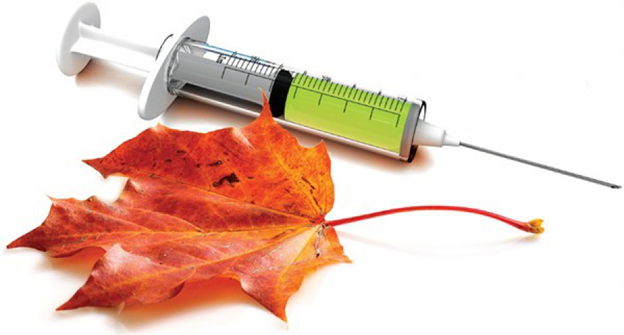 Единственным надежным средством профилактики гриппа является вакцинация. Вакцинация против гриппа проводится в соответствии с приказом Министерства здравоохранения РФ от 21 марта 2014 г. № 125н «Об утверждении национального календаря профилактических прививок и календаря профилактических прививок по эпидемическим показаниям», а также в соответствии с постановлением Главного государственного санитарного врача РФ. Оптимальным временем проведения прививок против гриппа является период с сентября по ноябрь, т.к иммунитет формируется примерно в течении 2-х недель. При соблюдении сроков проведения вакцинации иммунитет после прививки успеет сформироваться до подъема заболеваемости. В рамках национального календаря профилактических прививок иммунизации против гриппа подлежат: дети с 6 месяцев; учащиеся 1 - 11 классов; обучающиеся в профессиональных образовательных организациях и образовательных организациях высшего образования; взрослые, работающие по отдельным профессиям и должностям (работники медицинских и образовательных организаций, транспорта, коммунальной сферы); беременные женщины; взрослые старше 60 лет; лица, подлежащие призыву на военную службу; лица с хроническими заболеваниями, в том числе с заболеваниями легких, сердечно-сосудистыми заболеваниями, метаболическими нарушениями и ожирением. Где сделать прививку? Для того чтобы пройти вакцинацию необходимо обратиться в поликлинику по месту жительства к участковому терапевту, к дежурному врачу или к педиатру в случае, если вакцинация проводится ребенку. Перед вакцинацией врач проведет осмотр и определит наличие или отсутствие противопоказаний к проведению вакцинации. Своевременная вакцинация - эффективная защита от гриппа! 